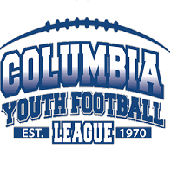 April 7th, 2021 AgendaCall to OrderAttendance taken President’s ReportVP ReportTreasurer’s ReportSecretary’s ReportFootball Director’s ReportCheer Director’s ReportOld/New Business	Spring Football		Spring Pictures	Sponsors	Fundraising	MU Marketing 	AAU Competitive Team	Fall Football		Registration Fee		Camps